Индивидуальные задания для Вавилова Ю., Булыгина М., Косовских Г.Лексическая тема «Домашние животные»1.     Рассмотри картинки. Назови животных и их детенышей. Расскажи, какую пользу они приносят человеку. 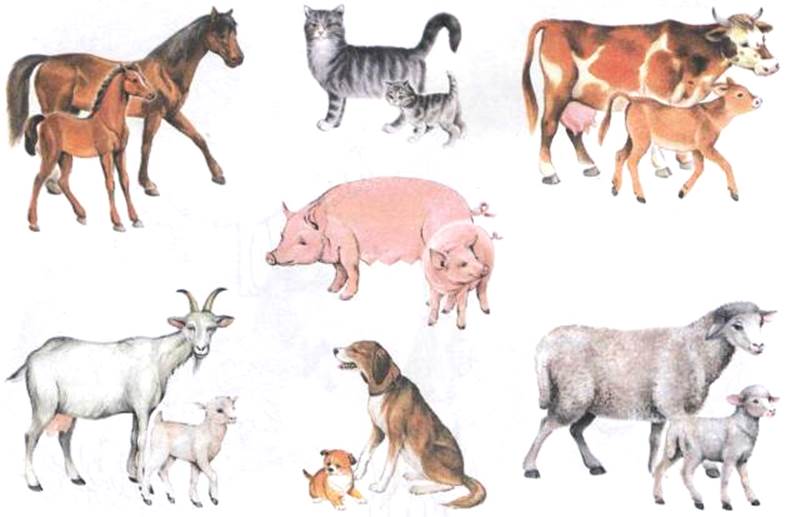    Напиши названия детёнышей животных.У кошки – котёнок; у собаки - _________________; у свиньи  - ___________________;  у коровы -________________________;  у козы - ______________________;  у кролика -___________________________;  у овцы - ____________________; у лошади - ___________________________2. Допиши словаКотёнок – котята; поросёнок -  порос______; козлёнок – козл______;  жеребёнок - жереб_______  крольчонок – крольч_______;  ягнёнок - ягн______;  щенок – щен______;  телёнок – тел_______.3.   Упражнение: «Что у кого?»: Покажи по картинкам и назови части тела домашних животных.У коровы — рога,....                                   У лошади — грива,....У свиньи — пятачок,....                                  У собаки — лапы,....4. Упражнение «Назови ласково»: Назови ласково папу, маму и детеныша каждого домашнего животного.Кот — котик, кошка — кошечка, котенок — котеночек.Пес — ..., собака — ..., щенок — ....                 Бык — ..., корова — ..., теленок — ....Баран — ..., овца — ..., ягненок — ....5. Соедини линией животное и его жилище. Расскажи «Для собаки – будка», «Для коровы - ….» и т.д.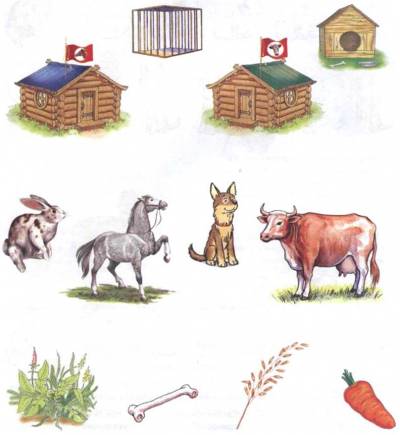 6. Упражнение «Кто как голос подает?»: Закончи предложения.Корова — мычит.Кошка — ___________________.               Собака — __________________.                    Лошадь — _________________.               Свинья — ___________________.7. Упражнение «Подбирай, называй, запоминай»: Закончи предложения (подбери и назови как можно больше слов-действий).Собака (что делает?) — нюхает, рычит, грызет, охраняет...Лошадь (что делает?) — _______________, ____________________, _______________________________.                                      Свинья (что делает?) — _____________________, ___________________, ______________________.8. Упражнение «Что забыл нарисовать художник?»: Кого нарисовал художник? Чего не хватает у каждого животного? {У кролика не хватает ушей.) Помоги художнику. Дорисуй недостающие части тела.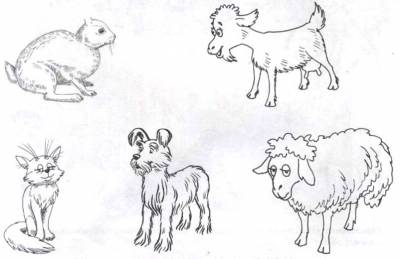 9. Упражнение «Скажи одним словом»: Закончи предложения:У козы нет рогов. Она безрогая. Ты дорисовал рога, и теперь она рогатая.У кролика нет ушей. Он __________________ Ты дорисовал уши, и теперь он __________________.У кошки нет усов. Она ____________________ Ты дорисовал усы, и теперь она _________________________.10. Упражнение «Считай и называй»: 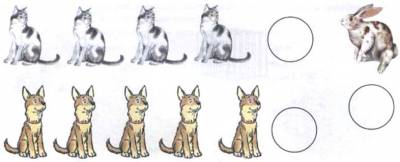 11.  Упражнение «Расскажи-ка»: Составь рассказ о домашнем животном (на выбор)Пример: Корова – это домашнее животное. У нее коричневая шкура, большое туловище, круглая голова с острыми рогами, хвост с метелкой на конце. Живет корова в коровнике. Она питается сочной травой летом, а зимой сеном. Малыш коровы называется теленок. Корова мычит «Му-му», дает человеку молоко и мясо.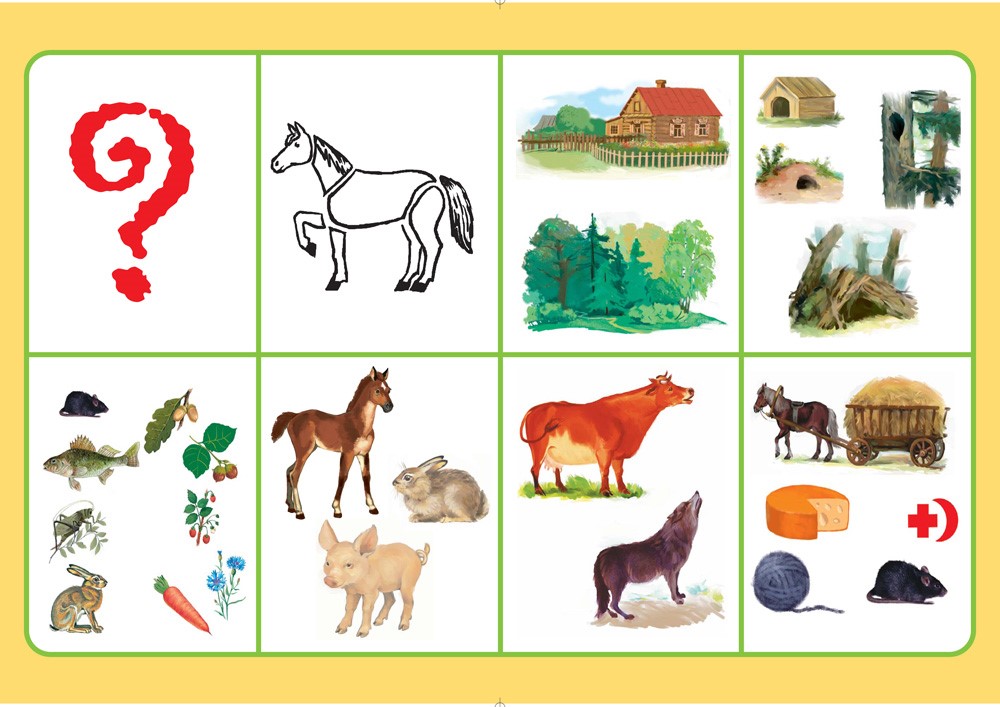  Индивидуальное задание для Зотова К.Составь из слогов слова. Запиши 4-5 слов.Лексическая тема «Домашние животные» 1-7 задание.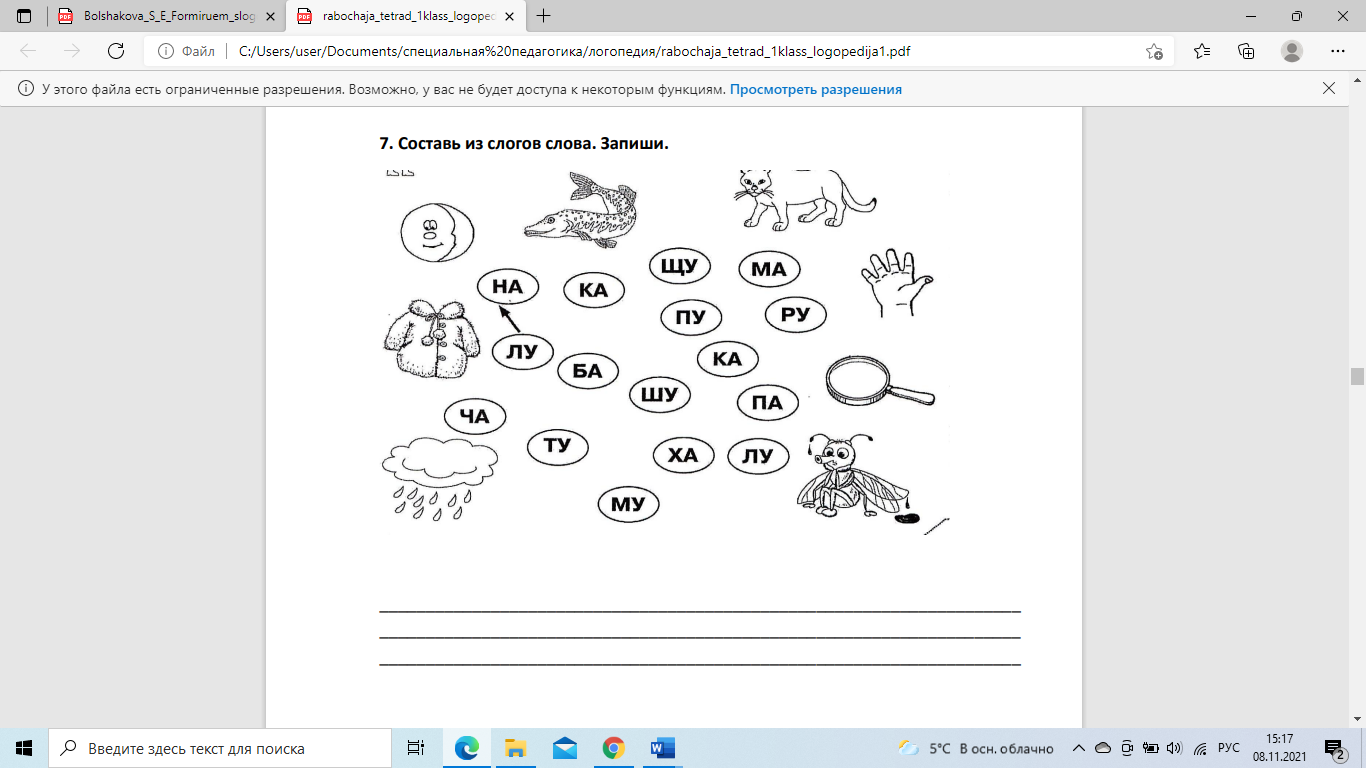 Индивидуальное задание для Захаровой А.Выполните пальчиковую гимнастику.Скопируйте образцы в первом столбике правой и левой рукой по очереди.Во втором столбике попробуйте скопировать образец двумя руками одновременно.Лексическая тема «Домашние животные» 1-7 задание.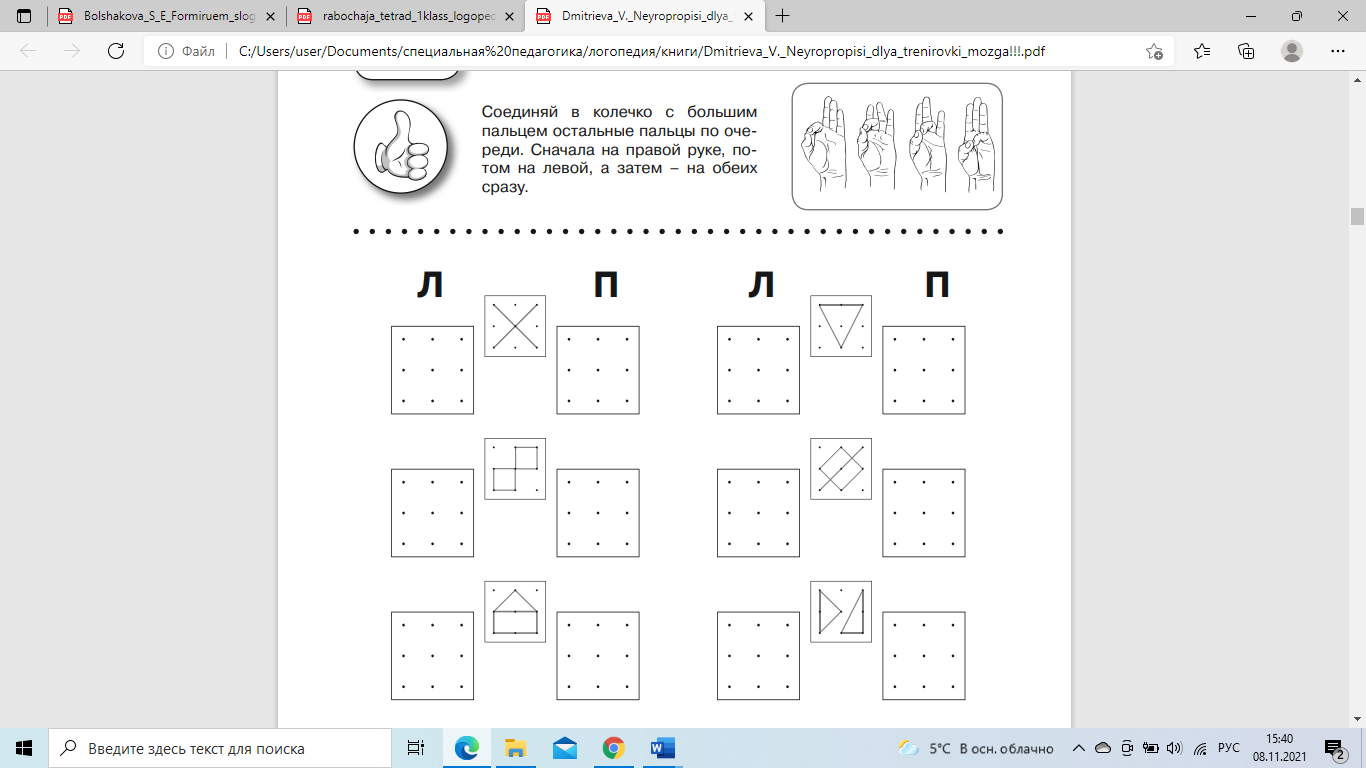 Упражнения для мимических и артикуляционных мышц. (Косовских Г, Захарова А, Вавилов Ю, Зотов К, Булыгин М.) Комплекс № 1Ежедневно не более 5 мин (по возможности 2 раза в день: утром 1-5 упр., вечером 6-10 упр). Все упражнения выполнять на счет 10.Упражнение № 1.Слегка откинуть голову назад, напрячь мышцы шеи на 5-10 сек., уронить расслаблено голову вперёд.Упражнение № 2.«Заборчик» - широко улыбнуться и показать зубы в течение 5 сек.Упражнение № 3.Вытянуть губы трубочкой и дуть в течение 10 сек.Упражнение № 4.Прижать язык к передним зубам на 5 сек.Упражнение № 5. Оттянуть язык назад на 5 сек.Упражнение № 6.«Шишки» - упереться языком в щёки.Упражнение № 7.«Наказать непослушный язычок» - покусываем широкий язык.Упражнение № 8.«Молоточек» - постучать языком по верхним альвеолам – дддддд (похоже на англ. звук).Упражнение № 9.«Трубочка» - произносим – О, «улыбка» - произносим И. В динамике произносим вместе оба звука ОИ, ИО.Упражнение № 10.Раскроем несколько раз широко рот.  